                                                                     Российская  Федерация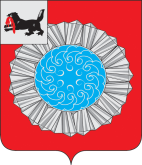 Иркутская областьСлюдянский муниципальный районДУМА  МУНИЦИПАЛЬНОГО ОБРАЗОВАНИЯ СЛЮДЯНСКИЙ РАЙОН Р Е Ш Е Н И ЕРешение принято районной Думой  24 февраля 2016 г. О внесении изменений в состав постоянно действующих комиссий Думы муниципальногообразования Слюдянский районВ соответствии со статьей 33 Устава муниципального образования Слюдянский район (новая редакция), зарегистрированного постановлением Губернатора Иркутской области от 30.06.2005 г. № 303-п, статьей 13 Регламента Думы муниципального образования Слюдянский район, утвержденным Решением районной Думы от 24.12.2015 г. № 71 VI- рд, пункта 10 статьи 1 Положения о постоянных депутатских комиссиях, рассмотрев заявления депутатов районной Думы Полоротова А.Ю., Заварзиной Е.П., Сидорова И.Л., Пыстиной А.А., Зинурова Г.Т., Морозовой И.Г., Давыдовой Н.Б. и Акатовой В.А.,РАЙОННАЯ  ДУМА  РЕШИЛА:Внести изменения в  решение районной Думы от 18 сентября 2014 года  № 7-VI рд «О формировании комиссии по муниципальному имуществу и землепользованию»: - вывести из состава комиссии депутата районной Думы по округу № 14 Полоротова Андрея Юрьевича, депутата районной Думы по округу № 10 Заварзину Екатерину Павловну, комиссии депутата районной Думы по округу № 15 Пыстину Анну Андреевну, комиссии депутата районной Думы по округу № 3 Зинурова Геннадия Тимерхановича;- ввести в состав комиссии депутата районной Думы по округу № 12 Морозову Ирину Геннадьевну, депутата районной Думы по округу № 1 Давыдову Нину Борисовну.      2.  Внести изменения в решение районной Думы от 18 сентября 2014 года  № 9-VI рд «О формировании комиссии по социальной политике»: - вывести из состава комиссии депутата районной Думы по округу № 12 Морозову Ирину Геннадьевну,  депутата районной Думы по округу № 7 Сидорова Игоря Леонидовича.- ввести в состав комиссии депутата районной Думы по округу № 14 Полоротова Андрея Юрьевича, депутата районной Думы по округу № 10 Заварзину Екатерину Павловну, депутата районной Думы по округу № 15 Пыстину Анну Андреевну, депутата районной Думы по округу № 3 Зинурова Геннадия Тимерхановича;     3. Внести изменения в решение районной Думы от 18 сентября 2014 года  № 13-VI рд «О формировании комиссии по контролю, общественной безопасности и соблюдению депутатской этики»: - вывести из состава комиссии депутата районной Думы по округу № 2 Акатову Викторию Алексеевну.- ввести в состав комиссии депутата районной Думы по округу № 7 Сидорова Игоря Леонидовича.     4. Внести изменения  в решение районной Думы от 18 сентября 2014 года  № 8- VI-рд «Об избрании председателя комиссии по муниципальному имуществу и землепользованию»:- считать избранным председателем комиссии по муниципальному имуществу и землепользованию – Морозову Ирину Геннадьевну, депутата районной Думы по округу № 12.     5. Внести изменения в решение районной Думы от 18 сентября 2014 года  № 10 - VI-рд «Об избрании председателя  комиссии по социальной политике»:- считать избранным председателем комиссии по социальной политике – Полоротова Андрея Юрьевича, депутата районной Думы по округу № 14.      6. Признать утратившим силу решение районной Думы от 29 января 2015 года  № 9 - VI рд «О внесении изменений в состав постоянно действующих комиссий Думы муниципального образования Слюдянский район».     7. Разместить настоящее решение в приложении к газете «Славное море», а так же на официальном сайте администрации муниципального образования Слюдянский район.8. Контроль за исполнением данного решения возложить на заместителя председателя районной Думы Полоротова А.Ю.Председатель Думы муниципального образованияСлюдянский район                                                                                                А.Г. Чубаров  от  24  февраля  2016 г. №  7   –  VI рд